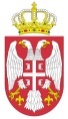 РЕПУБЛИКА СРБИЈАОПШТИНА ЋУПРИЈАОПШТИНСКА УПРАВАКомисија за јавну набавку мале вредности јавне набавке услуга израде техничке документације за пројекте парцелације ЈН бр. 404-5-9/2020-04 наручилац општина ЋупријаДана: 01.07.2020. годинеПРЕДМЕТ: Додатне информације/појашњења у вези конкурсне документације за јавну набавку мале вредности услуга израде техничке документације за пројекте парцелације  ЈН бр. 404-5-9/2020-04 наручилац општина ЋупријаПотенцијални понуђач је дана 30.06.2020. године путем e-mail на адреси наручиоца nabavke@cuprija.rs поставио питање у вези јавне набавке мале вредности услуга израде техничке документације за пројекте парцелације ЈН бр. 404-5-9/2020-04.Поштовани, достављамо питања у вези конкурсне документације за ЈН бр. 404-5-9/2020-4.Питање број 1Кроз конкурсну документацију на стр.13 навели сте као додатне услове за кадровске капацитете ..... 1 (један) одговорни пројектант који мора имати лиценцу ИКС 200...Према ИКС послове парцелације могу радити и маст.инж.арх. који имају лиценцу 223.Потребно је да додате ову лиценцу у делу доказивања кадровских капацитета.Одговор на питање број 1Према званичном увиду описа лиценци Инжењерске коморе Србије према стручним, уже стручним областима и саопштења Министарства грађевинсарства, саобраћаја и инфраструктуре у вези врста лиценци, међу лиценцама за одговорне планере не постоји лиценца број 223.